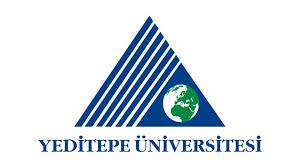 YEDİTEPE ÜNİVERSİTESİSAĞLIK BİLİMLERİ FAKÜLTESİFİZYOTERAPİ VE REHABİLİTASYON BÖLÜMÜAKREDİTASYON VE KALİTE KOMİSYONUYETKİ VE SORUMLULUK YÖNERGESİYetkiler: 
Komisyonları ve faaliyetlerini izlemek, incelemek, değerlendirmek ve gerektiğinde yerinde çalışmalar yapmak üzere geçici ya da sürekli olarak ekipler oluşturmak üzere görevli komisyondur.Akreditasyon süreçlerini yönetmek.Görev ve Sorumluluklar: Eğitim kalitesinin ve müfredatın geliştirilmesi için eğitim, toplantı, çalıştay ve benzeri faaliyetlerde  bulunarak öneriler sunmak.Bölümün diğer komisyonları ile işbirliği içinde çalışarak ilgili ihtiyaçlara yönelik uygun çözüm yöntemlerinin oluşturulmasını sağlamak.Akreditasyon başvurularını yapmak, değerlendirmek, takip etmek ve sonuçlarını izlemek.Bölüm tarafından alınmış olan kararların uygulanmasına ve geliştirilmesine yönelik çalışmaların kimler tarafından yerine getirileceğine dair görevlendirmeler yapmak.Komisyonda alınan kararları Üniversitemizin elektronik veri yönetim sistemi (EDYS) sistemi üzerinden Bölüm Başkanlığı’na bildirmek. 